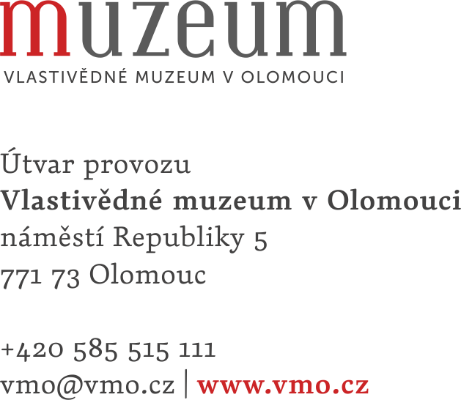 Váš dopis značky / ze dne		Naše značka			Vyřizuje / linka		Datum				BC-211020-001			Medveď / 155		21.10.2021OBJEDNÁVKAObjednáváme u Vás toto zboží:Server P23465R-B21 HPE PL DL380g10 4208(2.1G/8C/11M/2400) 1x32G P408i-a2GBssb 8SFF1x500W1/2 4x1GFLR366 EIRCMA NBD333 2U P23465-B21RENEW									1.00 ks		44.091,- KčDisk P04560R-B21 HPE 480GB SATA 6G Read Intensive SFF(2.5in) SC 3y Digitally Signed FW SSD g9 g10 P04560-B21RENEW									2.00 ks		9.550,- KčPevný disk 881457R-B21 HPE 2.4TB SAS 12G Ent 10K SFF SC 3y 512eDigitally Signed Firmware HDD 881457-B21 RENEW		6.00 ks		41.718,- KčNapájecí zdroj 720478R-B21 HP Power Supply Kit 500W Flex Slot PlatinumHot Plug G9 720478-B21 HP RENEW				1.00 ks		3.317,- KčSíťová karta 727054R-B21 HPE Ethernet 10Gb 2-port562FLR-SFP+Adpt 727054-B21 RENEW				1.00 ks		6.729,- KčCELKEM S DPH 21%								105.405,- KčMilan Medveď, správce IT VMO			Lenka Kellnerová, ekonomka VMO